.Begin after 14 counts (14 seconds). It may feel a bit odd at first as the vocals begin slightly before the danceSIDE, SAILOR STEP ¼ LEFT, ½ PIVOT, ¼, SAILOR STEP, ROCKSIDE-CLOSE-SIDE, CROSS-TURN-STEP, LEFT-LOCK-LEFT, ROCK-TURN-STEPLEFT-LOCK-STEP, STEP-STEP-SWEEP, CROSS-BACK-TURN, LEFT-LOCK-STEPCROSS-TURN-SWEEP, RIGHT SAILOR, LEFT SAILOR, BUMP RIGHT, BUMP LEFTREPEATTAGAt the end of the 5th wall, repeat steps 31,32If you try to dance through without the tag, it will feel terrible because of the odd two counts.First Love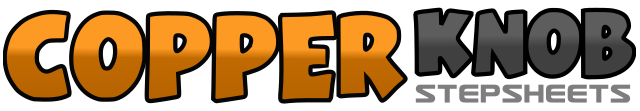 .......Count:32Wall:4Level:Intermediate.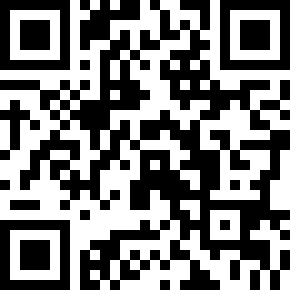 Choreographer:Martin Ritchie (UK)Martin Ritchie (UK)Martin Ritchie (UK)Martin Ritchie (UK)Martin Ritchie (UK).Music:You Still Take Me There - Collin RayeYou Still Take Me There - Collin RayeYou Still Take Me There - Collin RayeYou Still Take Me There - Collin RayeYou Still Take Me There - Collin Raye........1Step right to side and begin to drag left towards right foot2&3Step left behind right, step right to side, step left to side with ¼ turn left4&5Step forward on right, pivot ½ turn left, step forward on right ¼ turn left (facing front again)6&7Step left behind right, step right to side, step left in place swaying hips left8Sway hip right (weight onto right)9&10Left to side, step right together, step left to side11&12Cross right over left, unwind ¾ turn, step forward on right13&14Step forward left, lock-step right together, step forward on left15&16Rock forward on right, recover weight onto left, turn ½ right on ball of left as you step onto right foot17&18Step forward left, lock-step right together, step forward on left19&20Step forward right, step forward left, sweep right round side to in front of left (or make a full turn left on 19&)21&22Step right across left, step back on left, step back on right ½ turn right23&24Step forward left, lock-step right together, step forward on left25&26Cross step right over left, step back on left, turn ½ right (on ball of left) as you sweep right out to side27&28Step right behind left, step left to side, step right in place29&30Rock left to side, recover weight onto right, cross step left over right31-32Step right to side and bump hips right, bump hips left